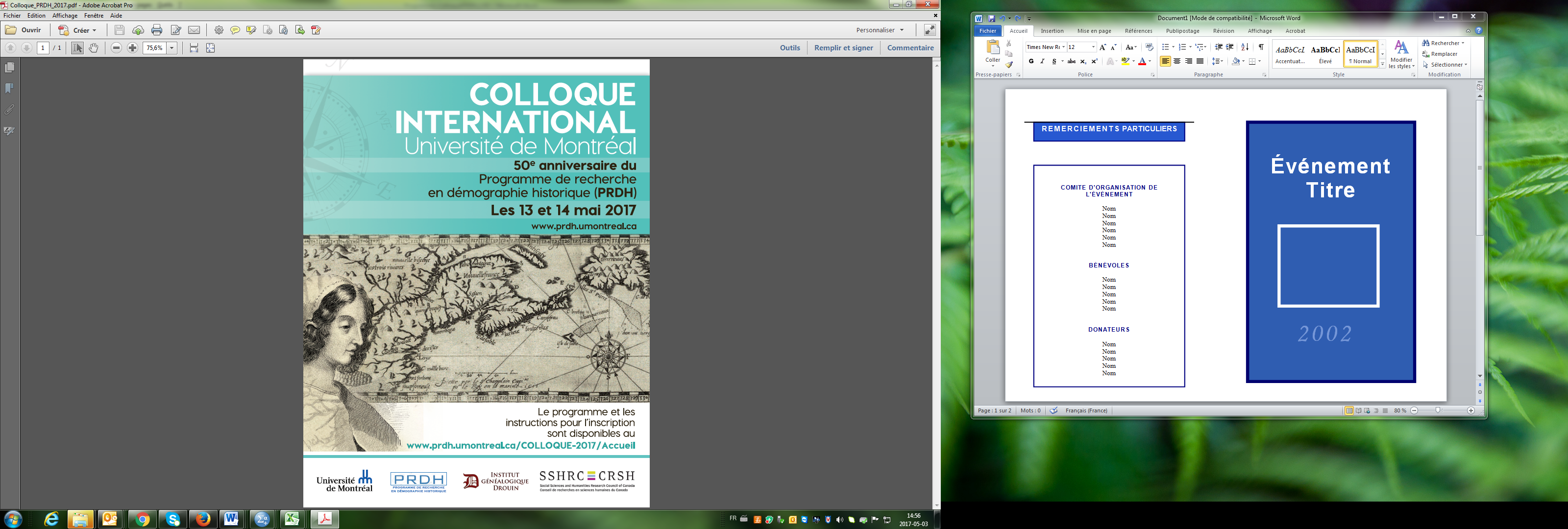 13 et 14 mai 2017Programme PréliminaireSamedi 13 mai08h30	Accueil, café et muffins8h45	Mot de bienvenue par Lisa Dillon9h00		Séance d’ouverture : Antoinette Fauve-Chamoux: 		"Pour une démographie historique globale encore plus pédagogique"9h45	Les familles, les trajectoires et les destins		Président :  Bertrand DesjardinsThomas Wien: "Le voyage transatlantique de la fiche de famille"Louise Lainesse: "Le PRDH: un outil essentiel pour l'étude de la viduité féminine à l'heure de la Conquête, 1753-1760"Michel Oris: "Les familles en opposition: une discussion des destins des familles au 19e siècle (Genève et l'est de la Belgique)"Lionel Kestzenbaum: "Familles, individus et trajectoires: retour sur la place des migrations en démographie historique"11h05		Pause-café11h25		Relations intergénérationnelles, transitions et fécondité		Président :  Lisa DillonIsabelle Robin, François-Joseph Ruggiu et Sylvain Rassat: "Les 'grands enfants' de Charleville, seconde moitié XVIIIe siècle - première moitié du XIXe siècle"Francine M-Mayer, Mireille Boisvert et Emmanuel Milot: "L'établissement des fils sur le patrimoine foncier au milieu du 19e siècle à l'Isle-aux-Coudres (Québec): ce que révèle l'utilisation combinée des registres d'état civil et des listes"Danielle Gauvreau et Benoît Laplante: "Transition de la fécondité et baby-boom au Canada: l'apport des recensements historiques de 1921 à 1951"12h25		Repas14h00		Départ en autobus pour le Vieux-Montréal15h00		Conférence à la Musée de la Pointe-à-Callières, 350 Place Royale, Vieux Montréal18h30		Banquet, Restaurant Les Filles du Roy, 405 Bonsecours, Vieux Montréal Hommage aux bâtisseurs du PRDH :  Hubert Charbonneau, Jacques Légaré, Bertrand DesjardinsDimanche 14 mai09h30		Table ronde : Réflexions des généalogistes et historiens sur le PRDH : 		Marcel Fournier (président), François Lafrenière, Robert Larin, Louis Richer, Marie Gagné, Mona-Andrée Rainville.   Conclusion :  Hubert Charbonneau11h00	Pause-café11h30		Généalogies et origines 		Président :  Robert BourbeauÉric Pouliot: "L'Identification des populations autochtones de Kahnawake et Kanesatake au 19e siècle"Marc Tremblay, Jean-Sébastien Bournival, Ève-Marie Lavoie et Hélène Vézina: "Comparaison des origines ethniques déclarées au recensement avec les origines ancestrales établies par les données généalogiques"12h10		Repas et Séance d’affiches scientifiques13h40		La mortalité, la morbidité, l'environnement et perspectives bio-archéologiques		Président :  Jacques LégaréGuy Brunet: "La vie de famille en contexte de forte mortalité: la Dombes au XVIIIe siècle"Catalina Torres et Jim Oeppen: "Urban Mortality in 19th century Denmark"Tim Bruckner, Samantha Gailey, Stacey Hallman, Marilyn Amorevieta-Gentil, Lisa Dillon et Alain Gagnon: "Epidemic cycles and environmental pressure in colonial Quebec"Magali Crépin et Isabelle Ribot: "Marqueurs d'activité chez deux populations historiques de Montréal et de Beauce: possibles différences entre un style de vie urbain et rural"15h00		Pause-café15h30		La démographie évolutive		Président :  Alain GagnonLisa Dillon et Alain Gagnon: "L'effet grand-mère sur la fécondité et la mortalité: étude comparative historique de l'Amérique du Nord et de la Suède"Sacha Engelhardt, Patrick Bergeron, Alain Gagnon, Lisa Dillon et Fanie Pelletier: "Post-reproductive lifespan and grand-mothering in a pre-industrial human population"Alexandra Doyon, Claudia Moreau, Damian Labuda et Emmanuel Milot : "Dynamique des gènes dont la transmission dépend du sexe dans la population du Québec entre 1608 et 1960 et impacts pour la génétique forensique"Emmanuel Milot: "La sélection naturelle et l'adaptation dans les populations humaines contemporaines: ce que nous apprennent les registres de population du Québec"Fanie Pelletier, Gabriel Pigeon, Patrick Bergeron, Francine M. Mayer, Mireille Boisvert, Denis Réale and Emmanuel Milot: "Eco-evolutionary dynamics in a contemporary human population"